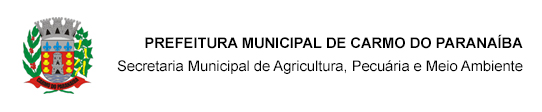 TERMO DE REFERÊNCIA PARA ELABORAÇÃO DO RELATÓRIOTÉCNICO PARA LICENÇA DE OPERAÇÃO – CLASSE 1 ATERROSANITÁRIOEste Termo de Referência visa orientar a elaboração de Relatório Técnico para Licença de Operação - RT para empreendimento classificados como 1 e 2 segundo Deliberação Normativa COPAM 74/2004, a ser apresentado pelos empreendedores à Fundação Estadual de Meio Ambiente - feam, para instruir os processos de licenciamento de Aterros Sanitários.O RT deverá ser elaborado por técnico habilitado, devendo constar no documento - nome, assinatura, registro no respectivo Conselho Profissional e Anotação de Responsabilidade Técnica (ART) - e constituir-se-á das informações obtidas a partir de levantamentos e/ou estudos realizados para elaboração do projeto do aterro objeto do licenciamento.De acordo com as características e a localização do empreendimento, a feam poderá solicitar as informações complementares que julgar necessárias para avaliação da proposta e preparação do parecer técnico, bem como dispensar do atendimento às exigências constantes deste documento que, a seu critério, não sejam aplicáveis.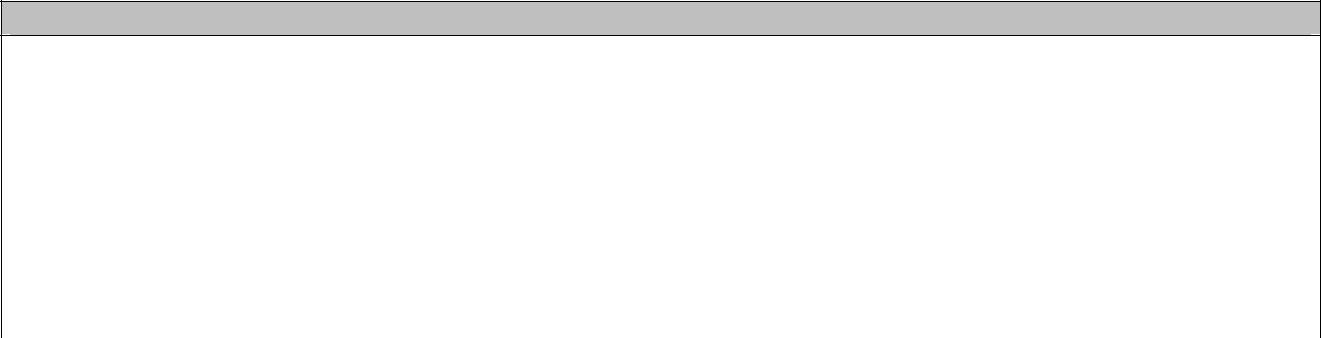 5 CARACTERIZAÇÃO DO EMPREENDIMENTO (apresentar em documento anexo)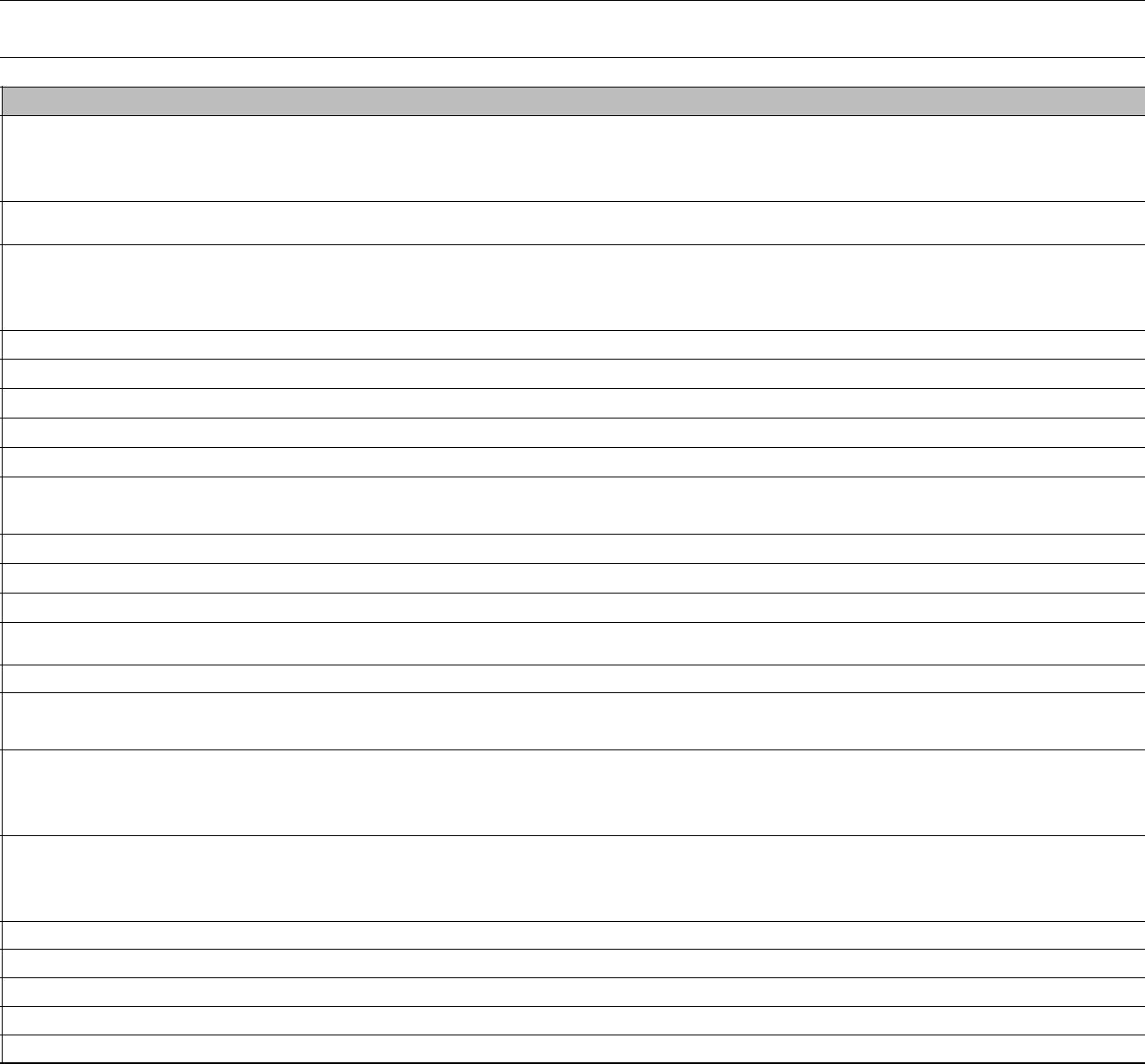 Titularidade do terreno, descrição das condições de acesso e caracterização da área de entorno do empreendimento, num raio mínimo de 500 m com ênfase nos usos do solo, acompanhada de levantamentofotográfico.Localização,cubagemecaracterizaçãodasjazidasdematerialderecobrimento.Dados de sondagem (aceitável a trado, em alguns casos) acompanhado de planta com a localização dos furos, visando a determinação do nível do lençol freático, das características do solo e de sua capacidade desuporte.Descriçãodosistemadeisolamentodaárea.Descriçãodasfontesdeabastecimentodeáguaedeenergiaelétricadaunidade.Descriçãodosequipamentos,veículosenúmerodefuncionáriosprevistosparaoperaçãodoaterro.Descriçãodosistemadedrenagemsuperficialdeáguaspluviais.Descriçãodosistemadedrenagemdopercolado(chorume)doaterro.Descriçãodossistemasdetratamentodopercoladoedosefluenteslíquidosdasinstalaçõesde apoio.Descriçãodosistemadedrenagemeremoçãodegases.Descrição do sistema deimpermeabilização.Descriçãodossistemasdecoletaedestinaçãofinaldosresíduossépticosdeserviçosdesaúde.Procedimentosprevistosparaoperaçãoemanutençãodaunidade.Vida útil da unidade e uso futuro da área após plano de encerramento/desativação da unidade. 15.Apresentarmapadelocalizaçãodaáreadestinadaaoaterrosanitáriocomidentificaçãodosacessos principais,cursosd’águaeaglomeradospopulacionais(emescalaadequada).Apresentarplantaemescalaadequada(ex:1:250,1:500)daconcepçãogeral,comidentificaçãodas instalações de apoio, das vias de circulação interna, do sistema de tratamento de líquidos percolados, dasvalasparaaterramentoderesíduossépticos,etc.Apresentar planta em escala adequada (ex:1:250, 1:500) das unidades de apoio, da drenagem superficial de águas pluviais, da drenagem do percolado, da destinação final do percolado e dos efluentes líquidos das instalaçõesde apoio.Apresentardesenhodoselementosquecompõemopaisagismoeurbanismodaárea.Apresentarcronogramaeestimativadecustosparaimplantaçãodoempreendimento.Apresentar plano de monitoramentoda unidade.Informarsobreprogramadecoletaseletivaaserimplantadonomunicípio.Apresentardadosemedidasparaarecuperaçãodaáreadoatual“lixão”.1.6Município:Município:1.7 Distrito:1.8 CEP:1.9Caixa Postal:Caixa Postal:1.10 e-mail:1.10 e-mail:1.111.11Telefone:1.12 Fax:1.12 Fax:2 IDENTIFICAÇÃO DO EMPREENDIMENTO A SER LICENCIADO2 IDENTIFICAÇÃO DO EMPREENDIMENTO A SER LICENCIADO2 IDENTIFICAÇÃO DO EMPREENDIMENTO A SER LICENCIADO2 IDENTIFICAÇÃO DO EMPREENDIMENTO A SER LICENCIADO2 IDENTIFICAÇÃO DO EMPREENDIMENTO A SER LICENCIADO2.1Nome:Nome:2.2AtividadeAtividade2.3Endereço (Rua, Av., no, Rodovia, km, Bairro, complemento):Endereço (Rua, Av., no, Rodovia, km, Bairro, complemento):Endereço (Rua, Av., no, Rodovia, km, Bairro, complemento):2.4Município:Município:2.5 Distrito:2.6 CEP:2.7Caixa Postal:Caixa Postal:2.8 e-mail:2.8 e-mail:2.9Telefone:Telefone:2.10 Fax:2.10 Fax:2.102.10– Coordenadas geográficas de localização do empreendimento:– Coordenadas geográficas de localização do empreendimento:Latitude:Latitude:Latitude:Latitude:Latitude:Longitude:Longitude:Longitude:Longitude:Longitude:2.112.11Bacia hidrográfica:2.122.12Sub-bacia hidrográfica:2.132.13Curso d’água mais próximo:2.142.14Localizado em área de interesse ambiental?Localizado em área de interesse ambiental?2.15( )S( )N2.15( )S( )NLocalizado a menos de 10 Km de Unidade de Conservação?IM(ApresentarcópiadaautorizaçãodoórgãoresponsávelpelaadministraçãodauniÃO.Localizado a menos de 10 Km de Unidade de Conservação?IM(ApresentarcópiadaautorizaçãodoórgãoresponsávelpelaadministraçãodauniÃO.dade de conservação).2.16 Em caso positivo, informar a denominação:2.16 Em caso positivo, informar a denominação:2.16 Em caso positivo, informar a denominação:2.16 Em caso positivo, informar a denominação:2.16 Em caso positivo, informar a denominação:3 IDENTIFICAÇÃO DOS RESPONSÁVEIS3 IDENTIFICAÇÃO DOS RESPONSÁVEIS3 IDENTIFICAÇÃO DOS RESPONSÁVEIS3 IDENTIFICAÇÃO DOS RESPONSÁVEIS3 IDENTIFICAÇÃO DOS RESPONSÁVEIS3 IDENTIFICAÇÃO DOS RESPONSÁVEIS3 IDENTIFICAÇÃO DOS RESPONSÁVEIS3 IDENTIFICAÇÃO DOS RESPONSÁVEIS3.1Responsável legal pelo empreendimentoResponsável legal pelo empreendimentoResponsável legal pelo empreendimento3.1.1 Nome:3.1.1 Nome:3.1.1 Nome:3.1.1 Nome:3.1.2 Cargo:3.1.2 Cargo:3.1.2 Cargo:3.1.2 Cargo:3.1.3 Formação profissional:3.1.3 Formação profissional:3.1.3 Formação profissional:3.1.3 Formação profissional:3.1.3 Formação profissional:3.1.3 Formação profissional:3.1.3 Formação profissional:3.1.3 Formação profissional:3.1.4 Nº de registro:3.1.4 Nº de registro:3.1.4 Nº de registro:3.1.4 Nº de registro:3.1.4 Nº de registro:3.1.4 Nº de registro:3.1.4 Nº de registro:3.1.4 Nº de registro:3.1.5 Telefone:3.1.5 Telefone:3.1.5 Telefone:3.1.5 Telefone:3.1.6 e-mail:3.1.6 e-mail:3.1.6 e-mail:3.1.6 e-mail:3.2Responsável técnico pela elaboração do RT / projeto executivoResponsável técnico pela elaboração do RT / projeto executivoResponsável técnico pela elaboração do RT / projeto executivoResponsável técnico pela elaboração do RT / projeto executivoResponsável técnico pela elaboração do RT / projeto executivo3.2.1 Nome:3.2.1 Nome:3.2.1 Nome:3.2.1 Nome:3.2.1 Nome:3.2.1 Nome:3.2.1 Nome:3.2.1 Nome:3.2.2 Formação profissional:3.2.2 Formação profissional:3.2.2 Formação profissional:3.2.2 Formação profissional:3.2.2 Formação profissional:3.2.2 Formação profissional:3.2.2 Formação profissional:3.2.2 Formação profissional:3.2.3 Nº de registro:3.2.3 Nº de registro:3.2.3 Nº de registro:3.2.3 Nº de registro:3.2.3 Nº de registro:3.2.3 Nº de registro:3.2.3 Nº de registro:3.2.3 Nº de registro:3.1.4 Telefone:3.1.4 Telefone:3.1.4 Telefone:3.1.4 Telefone:3.1.5 e-mail:3.1.5 e-mail:3.1.5 e-mail:3.1.5 e-mail:3.3AssinaturasResponsável legal pelo empreendimento:Responsável legal pelo empreendimento:Responsável legal pelo empreendimento:Responsável legal pelo empreendimento:Responsável legal pelo empreendimento:Responsável legal pelo empreendimento:Responsável legal pelo empreendimento:Data:Responsável técnico pela elaboração do RT / projeto executivo:Responsável técnico pela elaboração do RT / projeto executivo:Responsável técnico pela elaboração do RT / projeto executivo:Responsável técnico pela elaboração do RT / projeto executivo:Responsável técnico pela elaboração do RT / projeto executivo:Responsável técnico pela elaboração do RT / projeto executivo:Responsável técnico pela elaboração do RT / projeto executivo:Data:4 CARACTERIZAÇÃO DO MUNICÍPIO4 CARACTERIZAÇÃO DO MUNICÍPIO4 CARACTERIZAÇÃO DO MUNICÍPIO4 CARACTERIZAÇÃO DO MUNICÍPIO4 CARACTERIZAÇÃO DO MUNICÍPIO4 CARACTERIZAÇÃO DO MUNICÍPIO4 CARACTERIZAÇÃO DO MUNICÍPIO4 CARACTERIZAÇÃO DO MUNICÍPIO4.1População (habitantes):4.1.1 Total (IBGE):4.1.1 Total (IBGE):4.1.2 Urbana IBGE):4.1.2 Urbana IBGE):4.1.2 Urbana IBGE):4.1.3 População atendida (%):4.1.3 População atendida (%):4.1.3 População atendida (%):4.2Localização (região):4.3Área:4.4Principais atividades econômicas:Principais atividades econômicas:Principais atividades econômicas:4.5Relevo:4.6Clima:4.7 Temperatura média anual4.7 Temperatura média anual4.7 Temperatura média anual4.8 Índice pluviométrico médio4.8 Índice pluviométrico médio4.7 Temperatura média anual4.7 Temperatura média anual4.7 Temperatura média anualanual:4.9Bacia hidrográfica e principais cursos d’água:Bacia hidrográfica e principais cursos d’água:Bacia hidrográfica e principais cursos d’água:4.10 Sistema de abastecimento de água:4.10 Sistema de abastecimento de água:4.10 Sistema de abastecimento de água:4.10 Sistema de abastecimento de água:4.10 Sistema de abastecimento de água:4.10 Sistema de abastecimento de água:4.10 Sistema de abastecimento de água:4.10 Sistema de abastecimento de água:4.10.1 Órgão responsável:4.10.1 Órgão responsável:4.10.1 Órgão responsável:4.10.1 Órgão responsável:4.10.2 População atendida (%):4.10.2 População atendida (%):4.10.2 População atendida (%):4.10.2 População atendida (%):4.10.3 Tipo de captação / localização4.10.3 Tipo de captação / localização4.10.3 Tipo de captação / localização4.10.3 Tipo de captação / localização4.10.3 Tipo de captação / localização4.10.3 Tipo de captação / localização4.10.3 Tipo de captação / localização4.10.3 Tipo de captação / localização4.11 Sistema de esgotamento sanitário:4.11 Sistema de esgotamento sanitário:4.11 Sistema de esgotamento sanitário:4.11 Sistema de esgotamento sanitário:4.11 Sistema de esgotamento sanitário:4.11 Sistema de esgotamento sanitário:4.11 Sistema de esgotamento sanitário:4.11 Sistema de esgotamento sanitário:4.11.1 Órgão responsável:4.11.1 Órgão responsável:4.11.1 Órgão responsável:4.11.1 Órgão responsável:4.11.2 População atendida (%):4.11.2 População atendida (%):4.11.2 População atendida (%):4.11.2 População atendida (%):4.11.3 Tipo de tratamento / localização:4.11.3 Tipo de tratamento / localização:4.11.3 Tipo de tratamento / localização:4.11.3 Tipo de tratamento / localização:4.11.3 Tipo de tratamento / localização:4.11.3 Tipo de tratamento / localização:4.11.3 Tipo de tratamento / localização:4.11.3 Tipo de tratamento / localização:4.12 Sistema de limpeza urbana:4.12 Sistema de limpeza urbana:4.12.1 Órgão responsável:4.12.2 População atendida (%):4.12.3 Quantidade coletada (ton/dia.):4.12.4 Tipo de resíduos coletados:4.12.5 Caracterização gravimétrica e produção per capita (apresentar em anexo).4.12.5 Caracterização gravimétrica e produção per capita (apresentar em anexo).4.12.6 Tipo de coleta, freqüência, horários:4.12.6 Tipo de coleta, freqüência, horários:4.12.7Equipamentosutilizados(descreverdeformasucintaosveículosutilizados,quantidade,estado deconservaçãodosmesmosenúmerodeviagensrealizadasdiariamente):4.12.7Equipamentosutilizados(descreverdeformasucintaosveículosutilizados,quantidade,estado deconservaçãodosmesmosenúmerodeviagensrealizadasdiariamente):Destinaçãofinal(informaralocalizaçãodoatualdepósitodelixo,condiçõesdeoperação, etc)Resíduossólidosdosserviçosdesaúdeeanimaismortos.Informaraquantidadediáriaoumensal coletada,aformadecoletaedestinaçãofinaldosmesmos.Destinaçãofinal(informaralocalizaçãodoatualdepósitodelixo,condiçõesdeoperação, etc)Resíduossólidosdosserviçosdesaúdeeanimaismortos.Informaraquantidadediáriaoumensal coletada,aformadecoletaedestinaçãofinaldosmesmos.